REGULAMIN KONKURSU PRZYRODNICZEGO  „PRZYJACIEL PRZYRODY”PRZEDSZKOLA SAMORZĄDOWEGO W PUDLISZKACH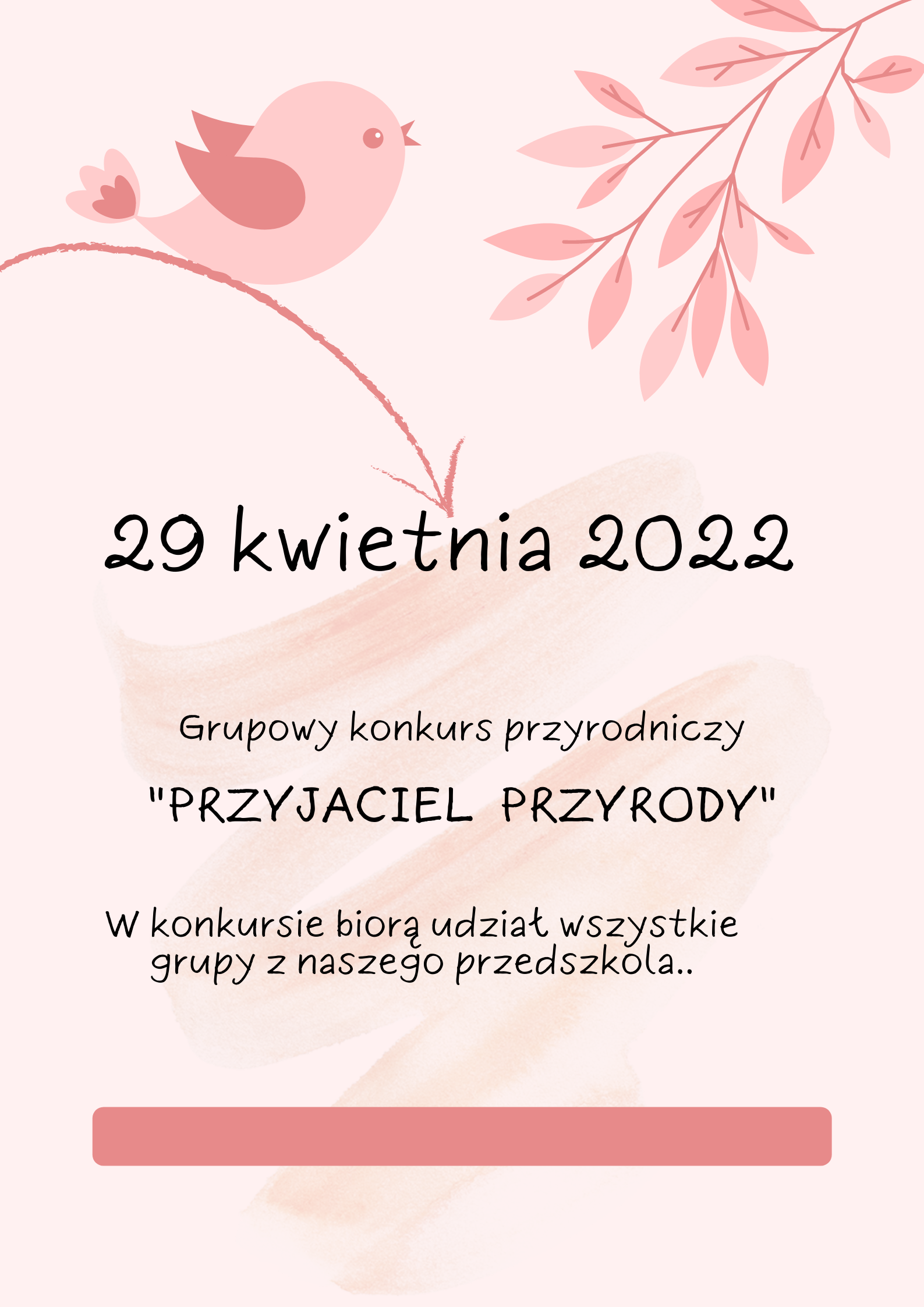 I. CELE:Doskonalenie świadomości proekologicznej.Wzbogacanie wiedzy o otaczającym  nas świecie przyrody oraz uwrażliwianie na jej piękno.Rozwijanie umiejętności poprawnej wymowy, wypowiadania się na określony temat.Rozwijanie umiejętności logicznego myślenia, rozwiązywania rebusów, zagadek .Utrwalenie wiedzy z zakresu ochrony środowiska i zasad prawidłowego segregowania odpadów.II. TERMIN i MIEJSCE KONKURSUKonkurs odbędzie się wewnątrz każdej  grupy  wiekowej Przedszkola Samorządowego w Pudliszkach oraz Oddziałach Przedszkolnych w Potarzycy, Chwałkowie i Żychlewie            29 kwietnia 2022 r. ZASADY UCZESTNICTWA:Konkurs adresowany jest do wszystkich dzieci z przedszkola w wieku od 3 do 6 lat.Każdy z przedszkolaków bierze udział w konkursie w swojej grupie.Dzieci wykonują zadania konkursowe przypisane do ich kategorii wiekowej/grupy.Uczestnicy odpowiadają na wszystkie pytania, wykonują zadania za które otrzymują indywidualne punkty.Wygrywają uczestnicy z największą ilością punktów.W celu wyłonienia zwycięży dopuszcza się dogrywkę w rundzie finałowej. III. KRYTERIA OCENY: Zgodność z tematem.Uzyskanie odpowiedniej ilości punktów.Udzielenie prawidłowych odpowiedzi.Poprawne wykonanie zadań.IV. NAGRODY:Nagrody rzeczowe za zajęcie I, II i III miejsca. Wszyscy wykonawcy otrzymają dyplomy.V. DODATKOWE INFORMACJE:Organizator zastrzega sobie prawo do wykorzystania wizerunku uczestników oraz opublikowania wyników na stronie internetowej przedszkola.